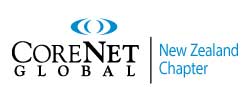 ENTRY FORM:50-word summary of your submission:Main submission:The submission should relate to a single project in the corporate real estate sector. Please supply 500 words maximum, using the space provided on the following pages. When submitting, please pdf your whole submission and send it with images to nzevents@corenetglobal.org.nz, to be received before 5pm on Friday 9 August 2019.When writing your submission, please show:The challenge How you met itThe value you generated for your organisation as a result.Nominations will be assessed against three core criteria:Impact: demonstrated impacted on the business, cost versus benefit and overall realization of objectivesInnovation: demonstrated use of new methods, new ideas or new technology Collaboration: demonstrated collaboration between corporate real estate professionals, end users, and other stakeholdersConfidential information should be labelled ‘Confidential to the judging panel’.Submission copy:Title of submission:Contact – name, role:Organisation:Phone, email:Image/s attached with submission? Please tick the box when attached:                                          Please tick this box to acknowledge that you give permission for the                                                 
summary content to be made public by CoreNet: